Like A Rodeo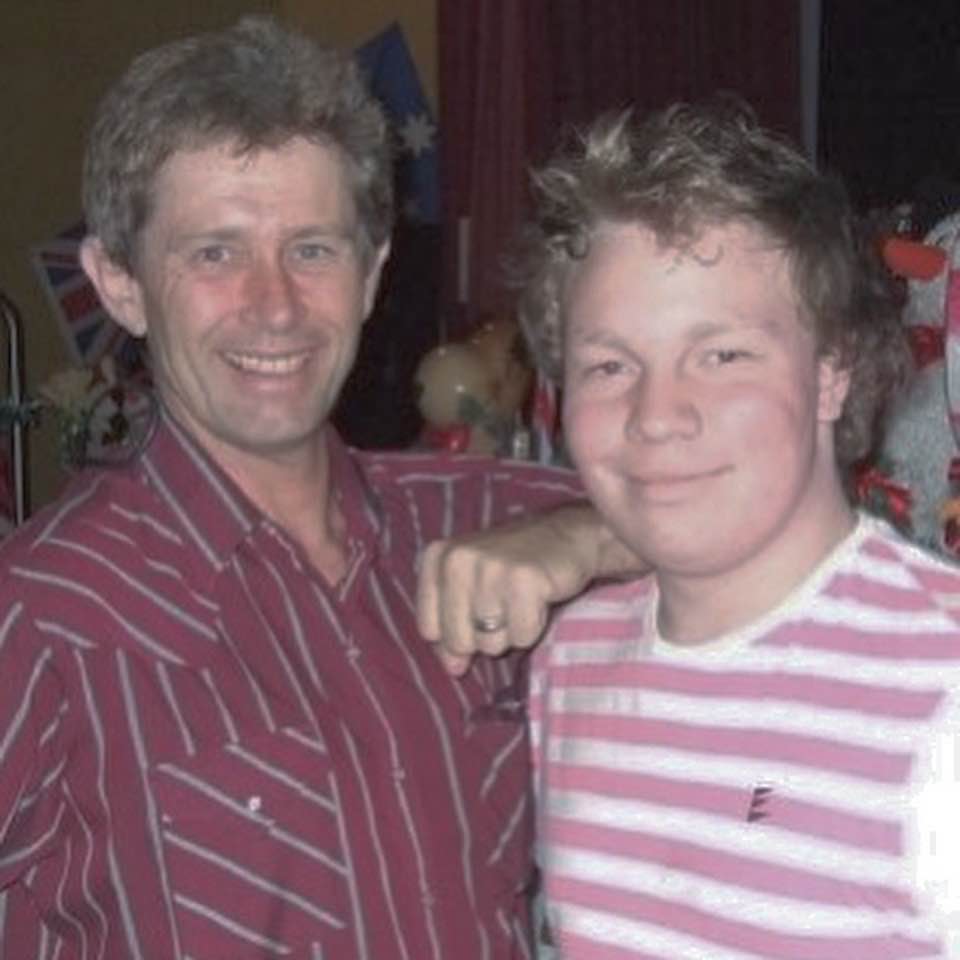 Choreographed by Mark Simpkin & Travis Taylor (July 19)Music: Like A Rodeo by Kane BrownDance Description: 64 Counts, 2 Walls, Higher Intermediate Line DanceIntro: 16 Counts from first heavy beatMambo Sweep – Behind & Cross – Point & Rock & Cross Quarter Half1&2	Rock R fwd, Replace weight on L, Step R back sweeping L around3&4	Step L behind R, Step R to R side, Cross L over R5&6&	Point R to R side, Step R together, Rock L to L side, Replace weight on R7&8	Cross L over R, 1/4 L Stepping R back, 1/2 L Stepping L fwd (3:00)Mambo Sweep – Behind & Cross – Point & 1/2 R Side Rock & Cross Quarter Back Lock1&2	Rock R fwd, Replace weight on L, Step R back sweeping L around3&4	Step L behind R, Step R to R side, Cross L over R5&6&	Point R to R side, 1/4 R Stepping R together, 1/4 R Rock L to L side, Replace weight on R (9:00)7&8&	Cross L over R, 1/4 L Stepping R back, Step L back, Lock R over L (6:00)Back/Sweep – Back Rock– Half Half Quarter Side – Behind & Cross & Replace Cross Side1-2&	Step back on L sweeping R around, Rock R back, Replace weight on L3&4	1/2 L Stepping R back, 1/2 L Stepping L fwd, 1/4 L Stepping R to R side (3:00)5&6&	Step L behind R, Step R to R side, Cross L over R, Step/Rock R to R side7&8	Replace weight on L, Cross R over L, Step to L side (prepare for the hinge turn on Count 1)Hinge 3/4 & Step Half & Coaster Step & Back Replace & Full Turn – Step Together1-2&	Replace weight on R as you Hinge a 3/4 turn L, Step L down/fwd, 1/2 L Stepping R back (12:00)3&4&	Step L back, Step R together, Step L fwd, Step/Switch R together5-6&	Rock L back, Replace weight on R, 1/2 R Stepping L back7-8 	1/2 R Stepping R fwd, Step L together (12:00)Side – Back Replace – Quarter Half Quarter Side – Kick & Cross & Step Together Quarter Side1-2&	Step R to R side dragging L, Rock L back, Replace weight on R3&4	1/4 R Stepping L back, 1/2 R Stepping R fwd, 1/4 R Stepping L to L side (12:00)5&6&	Kick R on R 45, Step R ball together, Cross L over R, 1/4 L Stepping R back 7&8	1/2 L Stepping L fwd, 1/4 L Stepping R together, Step L to L side dragging R together (no weight change) (12:00)1/8 Fwd – 1/2 R Pivot & Full Turn Fwd – Replace/Sweep 1/4 L – Back Together – Step & Step 1/2 R Pivot 1-2&	1/8 R Stepping R fwd, Step L fwd, 1/2 R Pivot weight on R (7:30) 3&4	1/2 R Stepping L back, 1/2 R Stepping R fwd, Step/Rock L fwd  (7:30)5-6&	Replace weight on R sweeping L into a 1/4 L (4:30), Step L back, Step R together 7&8&	Step L fwd, Step R together, Step L fwd, 1/2 R Pivot weight on R (10:30)3/4 Hinge R - Shuffle & Raise 1/4 R Cross – Side Ball Cross & Behind 1/4 L – Pivot 1/2 L1&		1/8 R Stepping L to L side (straightening up to 12:00) while also hinging into a 3/4 R (9:00)2&3-4	Step R fwd, Step L together, Step R fwd, 1/4 R Raising L knee & Crossing L over R (12:00)5&6&	Step R to R side, Step L ball together, Cross R over L, Step L to L side7&8&	Step R behind L, 1/4 L Stepping L fwd, Step R fwd, 1/2 L Pivot weight on L (3:00)Full Turn – Shuffle & Raise 1/4 L Cross – Side Ball Cross & 1/2 L Unwind1		1/4 L Stepping R to R side while also hinging into a 3/4 L (3:00)2&3-4	Step L fwd, Step R together, Step L fwd, 1/4 L Raising R knee & Crossing R over L (4) (12:00)5&6&	Step L to L side, Step R ball together, Cross R over L, Step R to R side7-8	Touch L toe behind R, 1/2 L dropping L heel/Unwind (6:00)Mark Simpkin – Southern Cross Line Dancers – southerncrosslinedance.comTravis Taylor – dancewithtravis@gmail.com